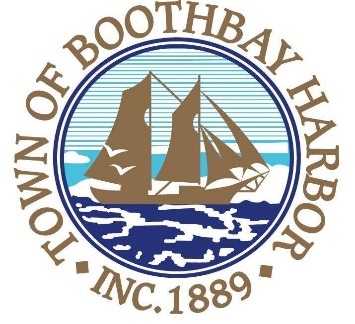 TOWN OF BOOTHBAY HARBORSELECTMEN’S MEETING AGENDATuesday, November 12, 2019Boothbay Harbor Town Office, 11 Howard Street	  				        7:00 p.m. CALL TO ORDER:Pledge of AllegianceIntroduction of Acting Town Manager & Board of SelectmenActing Town Manager Announcement(s) Town Department ReportsPublic Works Foreman, Nick Upham Selectmen ReportsFinancials Minutes Approval – October 28, 2019Licenses Liquor license (s), Malt & Vinous, Red Cup Coffeehouse, 29 Commercial Street, renewalLiquor license (s), Malt, Spirituous & Vinous, The Thistle Inn, 55 Oak Street, renewalNew BusinessWharves and Weirs Hearing, PGC8 LLC, represented by Melissa Neel and Chuck Fuller, Map #16, Lot #28, 49 Atlantic Ave., on site hearing was held on November 12, 2019 at 4:00 p.m. Old Business Election resultsPublic ForumWarrantsExecutive Session Motion to AdjournIn addition to written minutes, Selectmen’s meetings are recorded on video by BRCTVand audio recordings are available to be listened to at the Boothbay Harbor Town Office